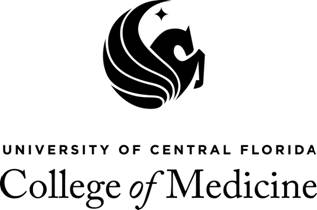 Proof of Health Insurance FormAll students enrolled in the M.D. program of the College of Medicine are eligible to purchase the UCF student health insurance plan. While enrollment in this plan is not mandatory, proof of comparable coverage is required if the M.D. student decides to enroll in another plan. Please see http://hs.ucf.edu/payment for the plan’s provisions and benefits. If you have comparable coverage, please complete this form and submit it to the College of Medicine’s Office of Student Affairs for verification and approval. Please provide a copy of your health insurance card (front and back) along with this form.Student Name:		_______________________________________________      PID# or last 4 digits of SSN:	_______________________________________________ CERTIFICATION/PROOF OF HEALTH INSURANCE COVERAGEName of Policy Holder: ____________________________________________________ Health Insurance Company: ________________________________________________ Health Insurance Company Phone Number: ___________________________________Policy Number: __________________________________________________________STUDENT SIGNATURE____________________________________   DATE_________________ College of Medicine Office of Student Affairs6850 Lake Nona Blvd. Orlando, FL 32827-7408(407) 266-1353 ▪ FAX (407) 266-1389